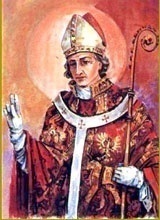 INTENCJE   MSZY   ŚWIĘTYCH16.05. – 22.05.2022INTENCJE   MSZY   ŚWIĘTYCH16.05. – 22.05.2022INTENCJE   MSZY   ŚWIĘTYCH16.05. – 22.05.2022PONIEDZIAŁEK16.05.2022PONIEDZIAŁEK16.05.20227.00+ Jacka Gancarza  /pogrz./+ Jacka Gancarza  /pogrz./PONIEDZIAŁEK16.05.2022PONIEDZIAŁEK16.05.202218.00+ Teofilę i Jana Bury+ Teofilę i Jana BuryWTOREK17.05.WTOREK17.05.7.00+ Tadeusza Miklusiaka  /pogrz./+ Tadeusza Miklusiaka  /pogrz./WTOREK17.05.WTOREK17.05.18.00+ Juliana, Michalinę, Tadeusza Gaździckich, Antoniego Steczek+ Juliana, Michalinę, Tadeusza Gaździckich, Antoniego SteczekŚRODA 18.05.ŚRODA 18.05.7.00+ Wandę Zachura  /pogrz./+ Wandę Zachura  /pogrz./ŚRODA 18.05.ŚRODA 18.05.18.00+ Stanisława Basiurę 4 r. śm.+ Stanisława Basiurę 4 r. śm. CZWARTEK19.05. CZWARTEK19.05.7.00+ Joannę Miklusiak  /pogrz./+ Joannę Miklusiak  /pogrz./ CZWARTEK19.05. CZWARTEK19.05.18.00+ Franciszka i Stanisławę Leśniak z rodzicami i synami+ Franciszka i Stanisławę Leśniak z rodzicami i synamiPIĄTEK20.05.PIĄTEK20.05.7.00+ Józefę Steczek  /pogrz./+ Józefę Steczek  /pogrz./PIĄTEK20.05.PIĄTEK20.05.18.00Dziękczynna za uzdrowienie Grzegorza o opiekę Matki Bożej dla całej rodzinyDziękczynna za uzdrowienie Grzegorza o opiekę Matki Bożej dla całej rodzinySOBOTA21.05.SOBOTA21.05.7.00+ Józefa Krupiaka 7 r. śm.+ Józefa Krupiaka 7 r. śm.SOBOTA21.05.SOBOTA21.05.18.00+ Mariana Pochopień 4 r. śm. ojca Władysława+ Mariana Pochopień 4 r. śm. ojca Władysława  6 NIEDZIELA WIELKANOCNA22.05.2022  6 NIEDZIELA WIELKANOCNA22.05.20227.30+ Stanisława Kolendę 27 r. śm. żonę Zofię+ Stanisława Kolendę 27 r. śm. żonę Zofię  6 NIEDZIELA WIELKANOCNA22.05.2022  6 NIEDZIELA WIELKANOCNA22.05.20229.30ZA PARAFIANZA PARAFIAN  6 NIEDZIELA WIELKANOCNA22.05.2022  6 NIEDZIELA WIELKANOCNA22.05.202211.00ROCZNICA I KOMUNII ŚW. W INT. DZIECI I ICH RODZINROCZNICA I KOMUNII ŚW. W INT. DZIECI I ICH RODZIN  6 NIEDZIELA WIELKANOCNA22.05.2022  6 NIEDZIELA WIELKANOCNA22.05.202216.00+ Rozalię Rusin r. śm. męża Józefa s. Józefa, Eugeniusza Bury+ Rozalię Rusin r. śm. męża Józefa s. Józefa, Eugeniusza Bury